ЧЕРКАСЬКА МІСЬКА РАДА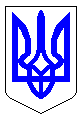 ЧЕРКАСЬКА МІСЬКА РАДАВИКОНАВЧИЙ КОМІТЕТРІШЕННЯВід 26.04.2016 № 488Про відмову у дозволі на тимчасову заборону руху транспортних засобівРозглянувши звернення єпископа Черкаської області, пастора церкви християн віри євангельської «Блага вість» Бієвця Ю.В. (лист від 14.04.2016             № 4822-01-33), керуючись статтями 3, 6 Закону України „Про дорожній рух”,  п. 9 рішення виконавчого комітету Черкаської міської ради від 25.11.2002                        № 762 „Про порядок організації та проведення недержавних масових громадських заходів політичного, культурно – просвітницького, спортивного, видовищного та іншого характеру у м. Черкаси”, враховуючи те, що перекриття руху бульваром Шевченка погіршить обслуговування пасажирів на автобусних і тролейбусних маршрутах, зменшить пропускну спроможність вулиць, що завдасть незручностей значній кількості жителів міста, виконком міської ради ВИРІШИВ:1. Відмовити у дозволі на тимчасову заборону руху транспортних засобів  1 травня 2015 року. 2. Рекомендувати церкві християн віри євангельської «Блага вість»                   організувати проведення святкової ходи від пл. 700-річчя Черкас до                     пл. Соборної з 12.30 до 15.00 години алеєю бульвару.3. Відділенню безпеки дорожнього руху Управління превентивної діяльності Головного управління Національної поліції в Черкаській області (Давимоці С.Г.) забезпечити безпеку руху транспорту і пішоходів під час проведення святкової ходи по алеї бульвару Шевченка від пл. 700-річчя Черкас до пл. Соборної з 12.30 до 15.00 години.4. Оприлюднити це рішення в засобах масової інформації.5. Контроль за виконанням рішення покласти на директора департаменту житлово-комунального комплексу Наумчука А.М.Міський голова                                                                             А.В. Бондаренко